CSSA STAGE 1 JUNIOR #2                                 NAME ___________________________________Multiple Choice:  Circle ALL the Correct Answers!1.	Six thousand years ago is the same as: 	a)  1,000 BC			b)  2,000 BC	c)  3,000 BC			d)  4,000 BC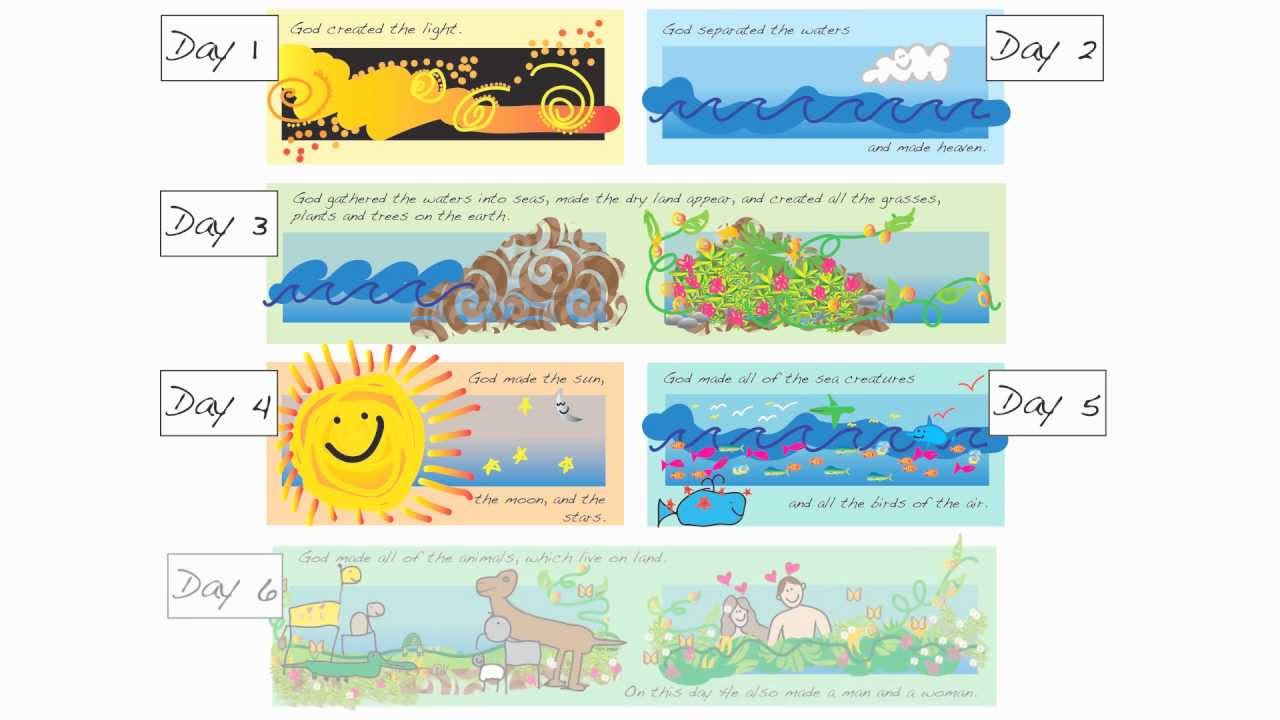 2.	The earth was “without form and void” means it was: 	a)  blackb)  empty	c)  wasted)  dark3.	God rested on the 7th day because he was:	a)  tired	b)  out of ideas	c)  finishedd)  waiting for help4.	Eve was created because Adam:	a)  had too many ribs				b)  was lonely	c)  couldn’t cook his meals			d)  hated animalsShort Answer5.	What Bible verse says God finished the creation in six literal days? ______________________6.	What does God mean when He says He will fill the earth with his glory? ______________________________________________________________________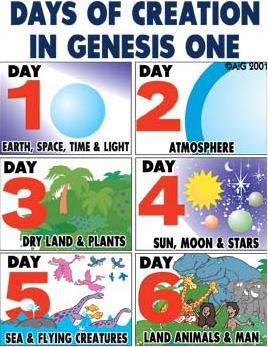 7.	What Bible verse proves that Jesus believed that God is the Creator of all things?____________________________________________________8.	What does the theory of evolution say about the beginning of life?________________________________________________________________________________________________________9.	How can we thank God for all that He has done for us?________________________________________________________________________________________________________Matching10.	Day 1 _____11.	Day 2 _____12.	Day 3 _____13.	Day 4 _____14.	Day 5 _____15.	Day 6 _____16.	Day 7 _____Fill in the Blank12.	David said: “I am_______________________ and _________________________ made.”13.	God spoke and the _______________________ did the creating.  14.	Genesis means ___________________________________________________________.15.	Woman means ____________________________________________________________. 16.	Evolved means ____________________________________________________________. Read Genesis Chapter 15.	How many verses are in Genesis 1?______________________6.	How many times does it say, “God saw that it was good”? __________7.	What phrase indicates that each day was a 24-hour period? ____________________________	____________________________________________________________________________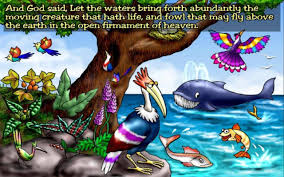 